Oferujemy wykonanie przedmiotu zamówienia:Cena oferty brutto: 	zł.słownie: 	w tym cena oferty netto: 	zł.słownie:	......................................................................................Podpis Wykonawcy lub osoby uprawnionej do reprezentacji WykonawcyLP.produktwłaściwości produktu(cechy)ZapotrzebowanieZapotrzebowanieNazwa handlowa oferowanego produktu(producent, model)Cena jednostkowa nettoCena jednostkowa bruttoWARTOŚĆ NETTOStawka VATWARTOŚĆ BRUTTOLP.produktwłaściwości produktu(cechy)miarazam. ilośćNazwa handlowa oferowanego produktu(producent, model)Cena jednostkowa nettoCena jednostkowa bruttoWARTOŚĆ NETTOStawka VATWARTOŚĆ BRUTTO12345678910111Worki na śmieciWorki foliowe, proste (rolowane), bardzo wytrzymałe, kolor czarny, pojemność 240 l, przeznaczone na liście, rolka 20 szt., wymiar 120x150 cm, grubość 40 mikronówopak102worki na śmieciworki foliowe, proste (rolowane), kolor czarny, pojemność 120 l, wymiar 70 x 110 cm, grubość:40 mikronów, przeznaczenie: plastik puszki, papier, rolka 25 szt.opak903worki na śmieciworki foliowe, proste (rolowane), kolor czarny, pojemność 60 l, rolka 25 szt. wym. 60x80 cm, grubość 28 mikronówopak504worki na śmieciworki foliowe, proste (rolowane), kolor czarny, pojemność 35 l, 50x60 cm, grubość 24 mikronyopak105środek do czyszczenia okienśrodek do czyszczenia okien z rozpylaczem, z alkoholem, pojemność min. 500 ml., 5% anionowe środki powierzchniowo czynne, kompozycja zapachowa przeznaczenie: mycie okien, szklanych elementów drzwi.szt206Środek do czyszczenia podłogipłyn do mycia podłogi, pojemność 5 l, neutralne pH, mniej niż 5% anionowe środki powierzchniowo czynne, niejonowe środki powierzchniowo czynne, zapachowy – floral fiesta (kwiaty bzu) 24 h świeżość,  przeznaczenie: do codziennego mycia podłogi i innych zabrudzonych powierzchniszt107Środek do usuwania powłok polimerowychPreparat do usuwania powłok polimerowycho bardzo dużej sile czyszczenia. Przeznaczony do usuwania polimerów z powierzchni pokrytych powłokami nawarstwionymi  w wyniku długotrwałej pielęgnacji, których do tej pory nie można było usunąć całkowicie lub częściowo zwykłymi środkami do mycia gruntownego. Niskopieniący i bardzo skuteczny. Można stosować do wodoodpornych, wrażliwych lubodpornych na zasady wykładzin podłogowych takich jak np.: linoleum, guma, PCV, poliolefiny, kamień naturalny i sztuczny. Skład: etanol i propanol 14-16%, 1- propanaminium 1,5-1,8%, alkilobenzenosulfonian sodu 1,2- 1,6%, wodorotlenek sodu <1,3%, kumenosulfonian sodu < 1,0%, alkoksylat alkoholu tłuszczowego < 1,0% i inne. Opakowanie 10 litrów.szt58Pasta do podłogiPasta - emulsja opak. 5 litrów opracowana na bazie wysokiej jakości komponentów  gwarantujących długotrwałą ochronę i wysoki połysk. Tworzy warstwę ochronną, zabezpiecza przed osiadaniem brudu i ścieraniem powierzchni. Pasta przeznaczona do pielęgnacji i konserwacji podłóg z tworzyw sztucznych, drewnianych i malowanych, parkietów , mozaiki drewnianej, podłóg z płytek ceramicznych. Zawiera parafinę, wosk montana, wodna emulsję polidimetylosiloksanów z wypełniaczem, produkt antypoślizgowyszt209Mydło w płynieMydło w płynie, intensywnie nawilżające (NMF), zapach magnolii, aloesu, zawiera: cocami de DEA, sodium chloride, cocsmidopropylamide oxide, PEG-7 glyceryl cocoate, glycine, linalol, pH 5,5, pojemność 500 ml, gęste z pompką, przeznaczenie: do mycia rąkszt.2010Mydło w płynieMydło w płynie, intensywnie nawilżające (NMF), zapach magnolii, aloesu, zawiera: cocami de DEA, sodium chloride, cocsmidopropylamide oxide, PEG-7 glyceryl cocoate, glycine, linalol, pH 5,5, pojemność 5 l  , przeznaczenie: do mycia rąkSzt.511Papier toaletowyPapier toaletowy biały, rolkowy, małe rolki, celulozowy, 2-warstwowy, 200 listków w rolce, przeznaczenie, pakowany po 8 rolekopak4012Papier toaletowyPapier toaletowy biały makulaturowy, rolkowy, duże rolki *typu JUMBO, do zamykanych podajników na papier, przeznaczenie: do toalet uczniowskich, szerokość rolki 9 cm, długość: 120 mb, kolor papieru: 100% biały, typ: 100% celuloza, warstwy: 2opak4013Ręczniki papieroweKuchenne, na rolce, białe, przeznaczenie do wycierania powierzchni blatów, okien itp., długość rolki min. 12mSzt.20014Ręczniki papieroweSkładane, typu ZZ zielone, przeznaczenie: do wycierania rąk (w łazienkach), 200 listków w opakowaniuOpak.6015Żel do czyszczenia toaletPłynny środek czyszczący do muszli WC, usuwa brud, kamień i rdzę,  opak. 750 mlSzt.2016Płyn dezynfekujący do toaletZagęszczony płyn dezynfekująco-czyszczący, zabija bakterie, wirusy i grzyby, czyści, wybiela; zawierający Sodium Hypochlorite,  Sodium chloride,  Cocamine Oxide,  Sodium hydroxide,  Cetyl Trimethyl Ammonium Chloride,  Sodium Laurate,  Sodium Silicate,  Dimethicone,  CI 19555,  opak. 1250 mlSzt.2417bio kostka do spłuczkiKostki zapachowe, okrągłe, trzy krążki-kostki po 50 g , właściwości zapobiegające tworzeniu się kamienia i osadów zarówno w zbiorniku spłuczki, jak i w muszli, powyżej 30% anionowe środki powierzchniowo- czynne, 5% - 15% niejonowe środki powierzchniowo-czynne, przeznaczenie: degradują tłuszcze, upłynnianie osadów stałych, likwidacja nieprzyjemnej woni, udrożnianie przewodów kanalizacyjnych, wspomaganie naturalnych procesów rozkładuopak2018Kostka toaletowaKostka z regulowanym uchwytem do różnych średnic muszli klozetowych, do zawieszenie na muszli, 40 g, czyszcząca, zapobiegająca osadzaniu się kamienia, zapachowa; zawierająca >30% anionowe środki powierzchniowo czynne, kompozycja zapachowa, <5% fosforany, Alpha Isomethyl, Benzyl Alcohol, Linalool, Cironellol, Hexyl  CinnamalSzt.2019Mleczko do czyszczenia Mleczko do czyszczenia powierzchni z mikrogranulkami, do czyszczenia powierzchni twardych, 5%  anionowe środki powierzchniowo czynne, niejonowe środki powierzchniowo czynne, mydło, kompozycje zapachowe, pink flower, linalol, hexyl cinnamal, limonene, amyl cinnamal, benzisothiazoline, pojemność 750 ml, przeznaczenie: do mycia sanitariatów, powierzchni twardych, glazurySzt.1420WybielaczWybielacz do mycia łazienek, podłóg, ścian, koszy na śmieciSkład:  Sodium Hypochlorite,  Sodium Hydroxide, poj. 5L.Szt.1021OdkamieniaczOdkamieniacz w proszku do usuwania osadów i nalotu z kamienia z czajników elektrycznych, skład: kwas cytrynowy >90%, kwas winowy < 10%, opakowanie 20 -30 g.Szt.1022Płyn do mycia naczyńPłyn do mycia naczyń i powierzchni mających styczność z żywnością, usuwający tłuszcz, opak. 5 litrów, 5-15% anionowe środki powierzchniowo czynne, < 5% niejonowe środki powierzchniowo czynne, <5% amfoteryczne środki powierzchniowo czynne, kompozycja zapachowaSzt.223Środek do czyszczenia mebli w aerozoluŚrodek do czyszczenia powierzchni drewnianych, metalowych i szklanych w aerozolu, przeciw kurzowi, zapachowy opoj. 250 mlSkład: Niskowrząca frakcja naftowa obrabiana wodorem,  Dimethicone,  Compressed Air,  Sorbitan oleate,  Parfum,  Methyl alkohol,  Butylphenyl methylpropional,  2-Bromo-2-nitropropane-1,3-diolSzt.2424Odświeżacz powietrza w aerozoluZapachowy preparat odświeżający powietrze w toalecie w aerozolu, zawierający: Silica,  Linalool,  Coumarin,  Benzyl salicylate,  Eugenol,  Alpha- isomethyl ionone, Alpha-isomethyl ionone, Polysorbate 20, Limonene, Geraniol, pojemność 300 mlSzt.3625Odświeżacz powietrza w żeluStojący odświeżacz powietrza w żelu - neutralizuje przykre zapachy i pozostawia świeży, naturalny zapach. Opak. 150 gSzt.5026Automatyczny odświeżacz powietrza - urządzenieAutomatyczny odświeżacz powietrza uwalniający zapach w określonych odstępach czasowych, 3 poziomy ustawienia intensywności zapachu urządzenie zawierające 2 baterie AA/LR6Szt.127Wkład do automatycznego odświeżacza powietrzaZapachowy wkład do automatycznego odświeżacza powietrza, opak 250 ml, aerozol, różne kompozycje zapachowe, wkład uzupełniający pasujący do urządzenia z  pozycji nr 26Szt.628Ściereczki uniwersalneŚciereczki uniwersalne, do wycierania i zmywania na mokro i sucho, miękkie, wytrzymałe, chłonne, wymiar 25x40 cm, pojemność 50 sztuk na rolce, przeznaczenie: do czyszczenia i wycierania mniejszych powierzchni typu - blaty, meble, lustra.Szt.2029Ściereczki z mikrofibryŚciereczki z mikrofibry, przeznaczone do czyszczenia ekranów komputerowych oraz tablic interaktywnych, wymiar mi. 35x40 cmSzt.3030Zmywak kuchennyZmywak kuchenny o zwiększonej wytrzymałości z celulozy, z warstwą nylonowej włókniny do czyszczenia trudnych zabrudzeń, wymiary 10,5 cm x 7,5 cm x 3 cm, opakowanie 5 szt.,  przeznaczenie: do mycia i czyszczenia mniejszych powierzchni typu – umywalki, stoliki, drzwi.opak1031.Ścierka do podłogiŚcierka do podłogi bawełniana, chłonna, wymiar min. 70x60 cmSzt.332.Ścierka tetrowaPielucha tetrowa, używana jako ścierka o szerokim zastosowaniu, rozmiar 80 x 80 cmSzt.5033.Szczotka do zamiataniaSzczotka do zamiatania 60 cm, drewniana, nakładana, włókno naturalne (do kija drewnianego)Szt.334.Kij do szczotkiDrewniany kij okrągły, do szczotki nakładanej, długość 150 cm, pasujący do szczotki z poz. nr 33Szt.635.SzczotkaSzczotka i szufelka mała, zestaw tradycyjnySzt.536.SzczotkaZestaw szczotka +szufelka (obydwie części na kiju) składane i nieskładaneSzt.537.Komplet WC szczotkaZestaw szczotka z pojemnikiem do WCSzt.538.Szczotka do mycia szkła i butelekSzczotka, okrągła, średniej grubości,  na drucianej rączce, zastosowanie: do czyszczenia grzejników żeberkowych, długość ok.40 cmSzt.539.Stelaż do mopa z kijemStelaż do mopa płaskiego 40 cm, metalowy lub plastikowy w komplecie  z kijemSz.340.Mop okrągłyKońcówka do mopa okrągłego wiskoza,  dług. ok. 30 cmSzt.1041.Mop płaskiZapas do mopa płaskiego bawełna, 40 cmSzt.1042.Wkład wymienny do mopaWkład wymienny do mopa, końcówka wciskana, 30% mikrofibra, 50% wiskoza, 30% poliester, 20% polipropylenSzt.2043.Kij do mopaKij do mopa okrągłego z końcówką wciskaną Szt.1044.Kij do mopaKij do mopa okrągłego plastikowy lub metalowy wkręcanySzt.545.Rękawice gumoweRękawice ochronne gumowe, elastyczne, flokowane bawełną, rozmiar S, M, L, XL, przeznaczenie: do ochrony rąkSzt.2046.WiadroWiadro z wyciskaczem do mopa okrągłego, o grubych wytrzymałych ściankach, poj. 14 LSzt.547.WiadroWiadro zwykłe do wody, z plastikową rączką, wytrzymałe, poj. 10 LSzt.248.wycieraczkaWycieraczka dywanowa na podkładzie gumowym, wykonana z włókna nylonowego z antypoślizgowym spodem, 150x90 cm, przeznaczenie: do wycierania obuwiaSzt.249.Kosz do segregacji odpadówKosz do segregacji odpadów z pokrywą otwieraną z góry,  z tworzywa sztucznego, kolor szary grafitowy, wysokość z pokrywą 48 cm, głębokość 35 cm, szerokość 35 cm, pokrywa w kolorze zielonym z napisem drukowanymi literami "SZKŁO", otwór w klapie  25 cm szerokościSzt.250.Kosz do segregacji odpadówKosz do segregacji odpadów z pokrywą otwieraną z góry,  z tworzywa sztucznego, kolor szary grafitowy, wysokość z pokrywą 48 cm, głębokość 35 cm, szerokość 35 cm, pokrywa w kolorze żółtym  z napisem drukowanymi literami "FRAKCJA SUCHA", otwór w klapie 25 cm szerokościSzt.251.Kosz do segregacji odpadówKosz do segregacji odpadów z pokrywą otwieraną z góry,  z tworzywa sztucznego, kolor szary grafitowy, wysokość z pokrywą 48 cm, głębokość 35 cm, szerokość 35 cm, pokrywa w kolorze niebieskim z napisem drukowanymi literami "POZOSTAŁE", otwór w klapie 25 cm szerokości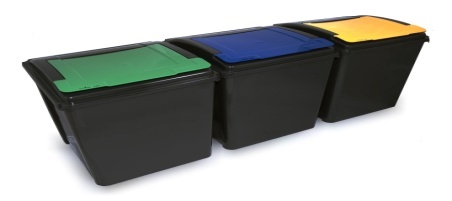 Szt.252.Kosz Kosz plastikowy z uchylną pokrywą wysokość  ok 61,0 cm, wysokość bez pokrywki ok 52,0 cm, szerokość: 32,0 cm, długość: 41,0 cm- pojemność: 50,0 l, kolor szary, beżowySzt.653.Preparat do usuwania etykietPreparat do usuwania etykiet samoprzylepnych, do usuwania etykiet  ze wszystkich rodzajów powierzchni: szkła, porcelany, metalu, drewna, folii, tworzyw sztucznych itp., nie oddziaływujący z większością materiałów czyszczonych powierzchni, aerozol 400 mlSzt.3Wartość brutto za realizację dostawy stanowiącej cześć nr 1 zamówienia (suma wierszy w kolumnie 11)Wartość brutto za realizację dostawy stanowiącej cześć nr 1 zamówienia (suma wierszy w kolumnie 11)Wartość brutto za realizację dostawy stanowiącej cześć nr 1 zamówienia (suma wierszy w kolumnie 11)Wartość brutto za realizację dostawy stanowiącej cześć nr 1 zamówienia (suma wierszy w kolumnie 11)Wartość brutto za realizację dostawy stanowiącej cześć nr 1 zamówienia (suma wierszy w kolumnie 11)Wartość brutto za realizację dostawy stanowiącej cześć nr 1 zamówienia (suma wierszy w kolumnie 11)Wartość brutto za realizację dostawy stanowiącej cześć nr 1 zamówienia (suma wierszy w kolumnie 11)Wartość brutto za realizację dostawy stanowiącej cześć nr 1 zamówienia (suma wierszy w kolumnie 11)Wartość brutto za realizację dostawy stanowiącej cześć nr 1 zamówienia (suma wierszy w kolumnie 11)Wartość brutto za realizację dostawy stanowiącej cześć nr 1 zamówienia (suma wierszy w kolumnie 11)